KS4 - Performing Arts - Cycle 1Spring Term 1My Local Area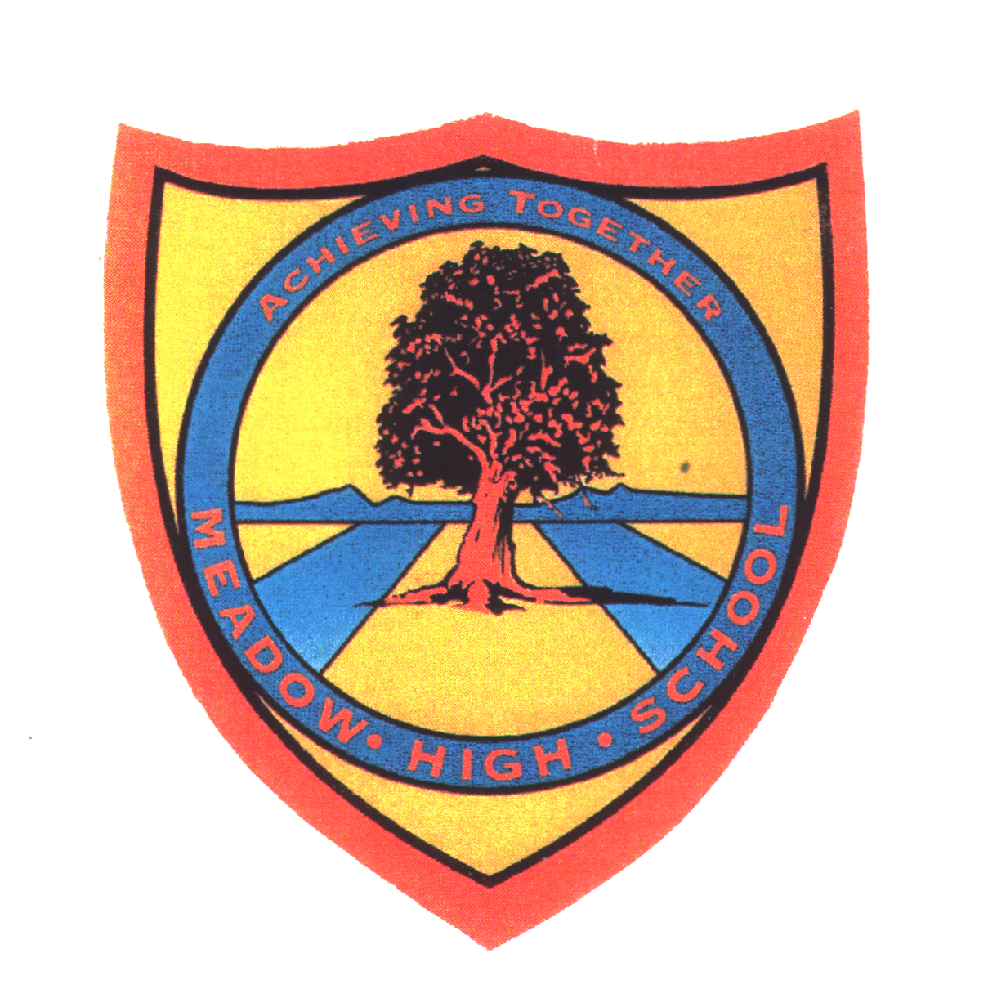 Pathway 1KS4 Performing ArtsCycle 1Spring Term 1 My Local AreaSpring Term 1 My Local AreaSpring Term 1 My Local AreaLearning Intention: Music and movement based unit, pupils will identify likes and dislikes through the exploration of different types of music created by artists from the local area. Students will react to musical stimuli and create sequences of movements to share with their classmates. Students will identify the beat and melody in pieces of music and identify if the tempo is fast or slow.Learning Intention: Music and movement based unit, pupils will identify likes and dislikes through the exploration of different types of music created by artists from the local area. Students will react to musical stimuli and create sequences of movements to share with their classmates. Students will identify the beat and melody in pieces of music and identify if the tempo is fast or slow.Learning Intention: Music and movement based unit, pupils will identify likes and dislikes through the exploration of different types of music created by artists from the local area. Students will react to musical stimuli and create sequences of movements to share with their classmates. Students will identify the beat and melody in pieces of music and identify if the tempo is fast or slow.Learning Intention: Music and movement based unit, pupils will identify likes and dislikes through the exploration of different types of music created by artists from the local area. Students will react to musical stimuli and create sequences of movements to share with their classmates. Students will identify the beat and melody in pieces of music and identify if the tempo is fast or slow.Learning Intention: Music and movement based unit, pupils will identify likes and dislikes through the exploration of different types of music created by artists from the local area. Students will react to musical stimuli and create sequences of movements to share with their classmates. Students will identify the beat and melody in pieces of music and identify if the tempo is fast or slow.Learning Intention: Music and movement based unit, pupils will identify likes and dislikes through the exploration of different types of music created by artists from the local area. Students will react to musical stimuli and create sequences of movements to share with their classmates. Students will identify the beat and melody in pieces of music and identify if the tempo is fast or slow.Key knowledge that should be learned during this SoW Key knowledge that should be learned during this SoW AllAllMostSomeConcept: Concept: Beat and melody are different things. Where our school is. Beat and melody are different things. Where our school is. Songs have a beat and a melody. Famous people can come from anywhere.The tempo is the speed of the music.Knowledge: Knowledge: Know that our school is in Hillingdon and that most of the students here live in Hillingdon.Know how to make consistent sounds using percussion instruments. Identify parts of their body to use to copy movements of others. Know that beat and melody are different things.Know that our school is in Hillingdon and that most of the students here live in Hillingdon.Know how to make consistent sounds using percussion instruments. Identify parts of their body to use to copy movements of others. Know that beat and melody are different things.Know that some famous people come from Hillingdon.Know that the beat is the pulse of the music. Know that the melody is the part of a song that we sing or hum. Know how to plan a simple sequence of movements. Know the names of some famous people who come from Hillingdon.Know that the tempo is the speed at which the music is playedKey Skills: Key Skills: Copy movements seen. Play along to a simple beat (4/4 - 1,2,3,4,1,2,3,4 or 3/4 – 1,2,3,1,2,3). Sing or hum along to a known melodyCopy movements seen. Play along to a simple beat (4/4 - 1,2,3,4,1,2,3,4 or 3/4 – 1,2,3,1,2,3). Sing or hum along to a known melodyIdentify the beat in a song. Identify the melody in a song. Sequencing simple movements. Identify if songs have a fast or slow tempo. Be able to plan movements for others to copy.Language and/or communication skills: Language and/or communication skills: musicbeat melodycopyUse of signalong and widgit symbols to support access to and learning of new languageUse of Mindmaps to explore thememusicbeat melodycopyUse of signalong and widgit symbols to support access to and learning of new languageUse of Mindmaps to explore themeHillingdonmovementssequenceUse of ELKLAN sequencing diagrams to support creating/structuring storylocaltempofast slowplanCurricular Links Curricular Links English - https://sites.google.com/site/primarycurriculum2014/year1/english En1/1a    listen and respond appropriately to adults and their peersEn1/1b    ask relevant questions to extend their understanding and knowledgeEn1/1c    use relevant strategies to build their vocabularyEn1/1d    articulate and justify answers, arguments and opinionsEn1/1e    give well-structured descriptions, explanations and narratives for different purposes, including for expressing feelings.En1/1f    maintain attention and participate actively in collaborative conversations, staying on topic and initiating and responding to commentsMaths - https://sites.google.com/site/primarycurriculum2014/year1/mathematics Ma1/3.1d    sequence events in chronological order using languageMa1/3.3a    describe position, directions and movements, including whole, half, quarter and three-quarter turns.Music - https://sites.google.com/site/primarycurriculum2014/ks1/music Mu1/1.1    use their voices expressively and creatively by singing songs and speaking chants and rhymesMu1/1.2    play tuned and untuned instruments musicallyMu1/1.3    listen with concentration and understanding to a range of high-quality live and recorded musicMu1/1.4    experiment with, create, select and combine sounds using the interrelated dimensions of musicPE - https://sites.google.com/site/primarycurriculum2014/ks1/physical-education PE1/1.1c    perform dances using simple movement patterns.PSHCE - https://pshe-association.org.uk/guidance/ks1-5/planning/long-term-planning KS1 H21. to recognise what makes them specialKS1 H22. to recognise the ways in which we are all uniqueKS1 H23. to identify what they are good at, what they like and dislikeEnglish - https://sites.google.com/site/primarycurriculum2014/year1/english En1/1a    listen and respond appropriately to adults and their peersEn1/1b    ask relevant questions to extend their understanding and knowledgeEn1/1c    use relevant strategies to build their vocabularyEn1/1d    articulate and justify answers, arguments and opinionsEn1/1e    give well-structured descriptions, explanations and narratives for different purposes, including for expressing feelings.En1/1f    maintain attention and participate actively in collaborative conversations, staying on topic and initiating and responding to commentsMaths - https://sites.google.com/site/primarycurriculum2014/year1/mathematics Ma1/3.1d    sequence events in chronological order using languageMa1/3.3a    describe position, directions and movements, including whole, half, quarter and three-quarter turns.Music - https://sites.google.com/site/primarycurriculum2014/ks1/music Mu1/1.1    use their voices expressively and creatively by singing songs and speaking chants and rhymesMu1/1.2    play tuned and untuned instruments musicallyMu1/1.3    listen with concentration and understanding to a range of high-quality live and recorded musicMu1/1.4    experiment with, create, select and combine sounds using the interrelated dimensions of musicPE - https://sites.google.com/site/primarycurriculum2014/ks1/physical-education PE1/1.1c    perform dances using simple movement patterns.PSHCE - https://pshe-association.org.uk/guidance/ks1-5/planning/long-term-planning KS1 H21. to recognise what makes them specialKS1 H22. to recognise the ways in which we are all uniqueKS1 H23. to identify what they are good at, what they like and dislikeEnglish - https://sites.google.com/site/primarycurriculum2014/year1/english En1/1a    listen and respond appropriately to adults and their peersEn1/1b    ask relevant questions to extend their understanding and knowledgeEn1/1c    use relevant strategies to build their vocabularyEn1/1d    articulate and justify answers, arguments and opinionsEn1/1e    give well-structured descriptions, explanations and narratives for different purposes, including for expressing feelings.En1/1f    maintain attention and participate actively in collaborative conversations, staying on topic and initiating and responding to commentsMaths - https://sites.google.com/site/primarycurriculum2014/year1/mathematics Ma1/3.1d    sequence events in chronological order using languageMa1/3.3a    describe position, directions and movements, including whole, half, quarter and three-quarter turns.Music - https://sites.google.com/site/primarycurriculum2014/ks1/music Mu1/1.1    use their voices expressively and creatively by singing songs and speaking chants and rhymesMu1/1.2    play tuned and untuned instruments musicallyMu1/1.3    listen with concentration and understanding to a range of high-quality live and recorded musicMu1/1.4    experiment with, create, select and combine sounds using the interrelated dimensions of musicPE - https://sites.google.com/site/primarycurriculum2014/ks1/physical-education PE1/1.1c    perform dances using simple movement patterns.PSHCE - https://pshe-association.org.uk/guidance/ks1-5/planning/long-term-planning KS1 H21. to recognise what makes them specialKS1 H22. to recognise the ways in which we are all uniqueKS1 H23. to identify what they are good at, what they like and dislikeEnglish - https://sites.google.com/site/primarycurriculum2014/year1/english En1/1a    listen and respond appropriately to adults and their peersEn1/1b    ask relevant questions to extend their understanding and knowledgeEn1/1c    use relevant strategies to build their vocabularyEn1/1d    articulate and justify answers, arguments and opinionsEn1/1e    give well-structured descriptions, explanations and narratives for different purposes, including for expressing feelings.En1/1f    maintain attention and participate actively in collaborative conversations, staying on topic and initiating and responding to commentsMaths - https://sites.google.com/site/primarycurriculum2014/year1/mathematics Ma1/3.1d    sequence events in chronological order using languageMa1/3.3a    describe position, directions and movements, including whole, half, quarter and three-quarter turns.Music - https://sites.google.com/site/primarycurriculum2014/ks1/music Mu1/1.1    use their voices expressively and creatively by singing songs and speaking chants and rhymesMu1/1.2    play tuned and untuned instruments musicallyMu1/1.3    listen with concentration and understanding to a range of high-quality live and recorded musicMu1/1.4    experiment with, create, select and combine sounds using the interrelated dimensions of musicPE - https://sites.google.com/site/primarycurriculum2014/ks1/physical-education PE1/1.1c    perform dances using simple movement patterns.PSHCE - https://pshe-association.org.uk/guidance/ks1-5/planning/long-term-planning KS1 H21. to recognise what makes them specialKS1 H22. to recognise the ways in which we are all uniqueKS1 H23. to identify what they are good at, what they like and dislike